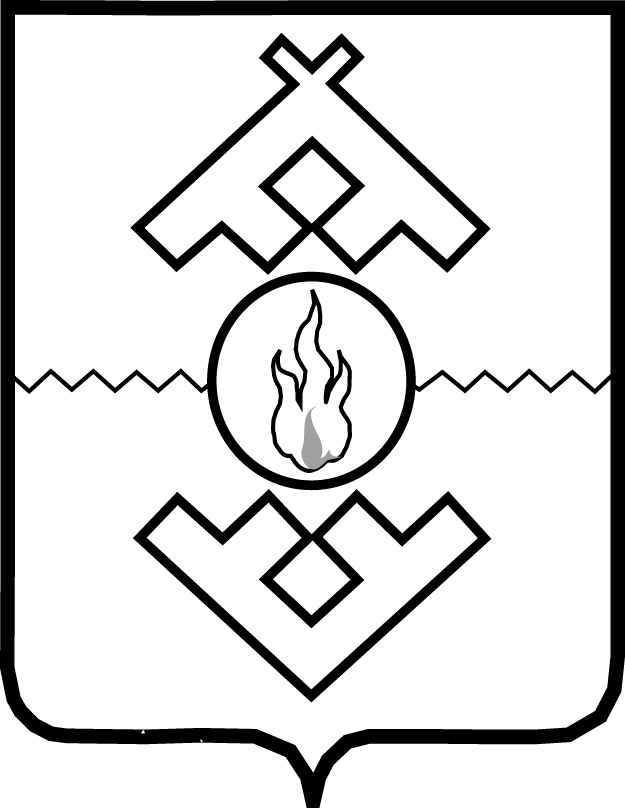 Департамент здравоохранения,труда и социальной защиты населенияНенецкого автономного округаПРИКАЗот ___ _________ 2016 № _______г. Нарьян-МарВ соответствии с подпунктом «е» пункта 1 Указ Президента Российской Федерации от 07.05.2012 № 597 «О мероприятиях по реализации государственной социальной политики», распоряжением Правительства Российской Федерации от 26.11.2012 № 2190-р «Об утверждении Программы поэтапного совершенствования системы оплаты труда в государственных (муниципальных) учреждениях на 2012 - 2018 годы», приказом Министерства здравоохранения Российской Федерации от 28.06.2013 № 421 «Об утверждении Методических рекомендаций по разработке органами государственной власти субъектов Российской Федерации и органами местного самоуправления показателей эффективности деятельности подведомственных государственных (муниципальных) учреждений, их руководителей и работников по видам учреждений и основным категориям работников», ПРИКАЗЫВАЮ:1. Утвердить Основные (базовые) показатели и критерии эффективности деятельности работников учреждений государственной системы здравоохранения Ненецкого автономного округа согласно Приложению.2. Установить, что Основные (базовые) показатели и критерии эффективности деятельности работников учреждений государственной системы здравоохранения Ненецкого автономного округа могут быть дополнены локальным актом государственной медицинской организации Ненецкого автономного округа с учетом целей деятельности медицинской организации и выполняемых задач.Основные (базовые) показатели и критерии эффективности деятельности работников учреждений государственной системы здравоохранения Ненецкого автономного округа характеризуют основную деятельность организации, в первую очередь выполнение объемов медицинской помощи, установленной в рамках базовой программы обязательного медицинского страхования и государственного задания, установленного территориальной программой государственных гарантий и оказываемой сверх базовой программы обязательного медицинского страхования, финансово-экономическую деятельность, а также работу с кадрами.Основные (базовые) показатели и критерии эффективности деятельности работников учреждений государственной системы здравоохранения Ненецкого автономного округа увязываются с удовлетворенностью граждан качеством и доступностью медицинской помощи и отсутствием обоснованных жалоб.Также учитывается соблюдение трудовой дисциплины и кодексов профессиональной этики.Распределение стимулирующих выплат производится Комиссией, утвержденной локальным актом медицинской организации с обязательным участием представительного органа работников.Комиссия по распределению стимулирующих выплат может быть двухуровневой:1 уровень – структурное подразделение – формируется не менее, чем из 3 человек: заведующий отделением, старшая медицинская сестра, представитель первичной профсоюзной организации.Функции комиссии:- оценивает выполнение показателей эффективности работниками структурного подразделения;- оформляет решение Комиссии протоколом или другим установленным документом;- знакомит под роспись работников с оценкой качества их работы.2 уровень – центральная комиссия организации – формируется из 5 и более человек, включает в себя руководителя медицинской организации или его заместителя, экономиста, бухгалтера, специалиста отдела кадров, председателя профкома и др..Функции комиссии:- распределяет средства к премированию по структурным подразделениям и по общебольничному персоналу;- определяет размер премии заместителям главного врача, заведующим отделениями, работникам, не входящим в структурные подразделения по утвержденным критериям;- рассматривает спорные вопросы от работников по оценке критериев качества;- оформляет проект приказа о распределении стимулирующих выплат.При принятии решения Комиссия руководствуется следующими принципами:- объективность - размер вознаграждения работника должен определяться на основе объективной оценки результатов его труда, а также за достижение коллективных результатов труда;- предсказуемость - работник должен знать, какое вознаграждение он получит в зависимости от результатов своего труда, а также за достижение коллективных результатов труда;- адекватность - вознаграждение должно быть адекватно трудовому вкладу каждого работника в результат коллективного труда;- своевременность - вознаграждение должно следовать за достижением результатов;- прозрачность - правила определения вознаграждения должны быть понятны каждому работнику.Выплаты стимулирующего характера устанавливать в пределах утвержденного фонда оплаты труда.Кратность проведения оценки деятельности работников медицинской организации устанавливается локальным актом медицинской организации, но не реже 1 раза в квартал.3. Руководителям медицинских организаций Ненецкого автономного округа:1) принять локальные акты по внедрению Основных (базовых) показателей и критериев эффективности деятельности работников учреждений государственной системы здравоохранения Ненецкого автономного округа в соответствии с настоящим приказом в срок до 1 декабря 2016 года;2) внести изменения в трудовые договоры работников в соответствии с данным приказом.3) утвердить методику определения размера выплат стимулирующего характера руководствуясь Основными (базовыми) показателями и критериями эффективности деятельности работников учреждений государственной системы здравоохранения Ненецкого автономного округа.4. Контроль за исполнением настоящего приказа возложить на первого заместителя руководителя Департамента здравоохранения, труда и социальной защит населения Ненецкого автономного округа О.Ю. Зайцева.5. Настоящий приказ, за исключением пункта 3 вступает в силу с 1 января 2017 года.Пункт 3 настоящего приказа вступает в силу через 10 дней после его официального опубликования.Заместитель губернатораНенецкого автономного округа -руководитель Департаментаздравоохранения,труда и социальной защиты населенияНенецкого автономного округа	Н.А. СемяшкинаПриложениек приказу Департамента здравоохранения, труда и социальной защиты населения Ненецкого автономного округа от 02.11.2016 № ___«Об утверждении показателей и критериев эффективности деятельности работников государственных учреждений здравоохранения, подведомственных Депаратаменту здравоохранения, труда  и социальной защиты населения Ненецкого автономного округа»Основные (базовые) показатели и критерииЭффективности деятельности работников учрежденийгосударственной системы здравоохраненияНенецкого автономного округа1. Показатели и критерии эффективности деятельностизаведующего отделением стационара (хирургический профиль)Выплаты стимулирующего характера заведующему отделением не устанавливаются в следующих случаях:а) выполнения плановых показателей отделения ниже 80%;б) наложения дисциплинарного взыскания в отчетном периоде;в) выявленных фактов взимания денежных средств с пациентов за оказанную медицинскую помощь, предоставляемую в рамках программы государственных гарантий бесплатно.2. Показатели и критерии эффективности деятельностизаведующего отделением стационара (за исключением стационара хирургического профиля)Выплаты стимулирующего характера заведующему отделением не устанавливаются в следующих случаях:а) выполнения плановых показателей отделения ниже 80%;б) наложения дисциплинарного взыскания в отчетном периоде;в) выявленных фактов взимания денежных средств с пациентов за оказанную медицинскую помощь, предоставляемую в рамках программы государственных гарантий бесплатно.3. Показатели и критерии эффективности деятельностируководителя амбулаторно-поликлинического подразделения(заведующего отделением)Выплаты стимулирующего характера не устанавливаются в следующих случаях:а) выполнения плановых показателей отделения ниже 80%;б) наложения дисциплинарного взыскания в отчетном периоде;в) выявленных фактов взимания денежных средств с пациентов за оказанную медицинскую помощь, предоставляемую в рамках программы государственных гарантий бесплатно.4. Показатели и критерии эффективности деятельностизаведующего отделением противотуберкулезного диспансера Выплаты стимулирующего характера заведующему отделением не устанавливаются в следующих случаях:а) выполнения плановых показателей отделения ниже 80%;б) наложения дисциплинарного взыскания в отчетном периоде;в) выявленных фактов взимания денежных средств с пациентов за оказанную медицинскую помощь, предоставляемую в рамках программы государственных гарантий бесплатно.5.Показатели и критерии эффективности деятельностиврачей-специалистов (специалистов с высшим медицинскимобразованием) амбулаторно-поликлинических учреждений(подразделений), ведущих амбулаторный прием, специалистов, оказывающих медицинскую помощь в передвижных формахВыплаты стимулирующего характера не устанавливаются в следующих случаях:а) выполнения нормативов объемов медицинской помощи на одну должность ниже 80%;б) наложения дисциплинарного взыскания в отчетном периоде;в) выявленных фактов взимания денежных средств с пациентов за оказанную медицинскую помощь, предоставляемую в рамках программы государственных гарантий бесплатно.6. Показатели и критерии эффективности деятельностиврача-терапевта участкового, врача общей врачебной практики, врача – терапевта, оказывающего медицинскую помощь в структурных подразделениях, расположенных в сельской местностиВыплаты стимулирующего характера не устанавливаются в следующих случаях:а) выполнения нормативов объемов медицинской помощи на одну должность ниже 80%;б) наложения дисциплинарного взыскания в отчетном периоде;в) выявленных фактов взимания денежных средств с пациентов за оказанную медицинскую помощь, предоставляемую в рамках программы государственных гарантий бесплатно.7. Показатели и критерии эффективности деятельностиврача-педиатра участковогоВыплаты стимулирующего характера не устанавливаются в следующих случаях:а) выполнения нормативов объемов медицинской помощи на одну должность ниже 80%;б) наложения дисциплинарного взыскания в отчетном периоде;в) выявленных фактов взимания денежных средств с пациентов за оказанную медицинскую помощь, предоставляемую в рамках программы государственных гарантий бесплатно.8. Показатели и критерии эффективности деятельностиврачей-фтизиатров Выплаты стимулирующего характера не устанавливаются в следующих случаях:а) выполнения нормативов объемов медицинской помощи на одну должность ниже 80%;б) наложения дисциплинарного взыскания в отчетном периоде;в) выявленных фактов взимания денежных средств с пациентов за оказанную медицинскую помощь, предоставляемую в рамках программы государственных гарантий бесплатно.9. Показатели и критерии эффективности деятельностиврача (фельдшера) подразделений скорой помощи, в том числе скоройспециализированной (санитарно-авиационной) медицинской помощи,неотложной медицинской помощиВыплаты стимулирующего характера не устанавливаются в следующих случаях:а) необоснованного отказа в оказании скорой (неотложной) медицинской помощи;б) наложения дисциплинарного взыскания в отчетном периоде;в) выявленных фактов взимания денежных средств с пациентов за оказанную медицинскую помощь, предоставляемую в рамках программы государственных гарантий бесплатно.10. Показатели и критерии эффективности деятельностиврача стационара (дневного стационара)Выплаты стимулирующего характера не устанавливаются в следующих случаях:а) выполнения нормативов объемов медицинской помощи на одну должность ниже 80%;б) наложения дисциплинарного взыскания в отчетном периоде;в) выявленных фактов взимания денежных средств с пациентов за оказанную медицинскую помощь, предоставляемую в рамках программы государственных гарантий бесплатно.11. Показатели и критерии эффективности деятельностиврача-хирурга стационара (дневного стационара)Выплаты стимулирующего характера не устанавливаются в следующих случаях:а) выполнения нормативов объемов медицинской помощи на одну должность ниже 80%;б) наложения дисциплинарного взыскания в отчетном периоде;в) выявленных фактов взимания денежных средств с пациентов за оказанную медицинскую помощь, предоставляемую в рамках программы государственных гарантий бесплатно.12. Показатели и критерии эффективности деятельностиврачей-специалистов (специалистов с высшим медицинскимобразованием) параклинических и лечебно-диагностическихслужб (физиотерапии, лаборатории, функциональнойдиагностики, рентген, узи, переливания крови и пр.)Выплаты стимулирующего характера не устанавливаются в следующих случаях:а) наложения дисциплинарного взыскания в отчетном периоде;б) выявленных фактов взимания денежных средств с пациентов за оказанную медицинскую помощь, предоставляемую в рамках программы государственных гарантий бесплатно.13. Показатели и критерии эффективности деятельностиврачей-стоматологов, зубных врачей учреждений(подразделений), оказывающих стоматологическую помощьВыплаты стимулирующего характера не устанавливаются в следующих случаях:а) выполнения нормативов объемов медицинской помощи на одну должность ниже 80%;б) наложения дисциплинарного взыскания в отчетном периоде;в) выявленных фактов взимания денежных средств с пациентов за оказанную медицинскую помощь, предоставляемую в рамках программы государственных гарантий бесплатно.14. Показатели и критерии эффективностидеятельности врачей-специалистов, осуществляющихсудебно-медицинскую экспертизуВыплаты стимулирующего характера не устанавливаются в случаях: а) наложения дисциплинарного взыскания в отчетном периоде;б) выявленных фактов взимания денежных средств с пациентов за оказанную медицинскую помощь, предоставляемую в рамках программы государственных гарантий бесплатно.15. Показатели и критерии эффективности деятельностиврачей приемного отделения (врачей иных специальностей,занимающих должности по оказанию экстренноймедицинской помощи)Выплаты стимулирующего характера не устанавливаются в следующих случаях:а) наложения дисциплинарного взыскания в отчетном периоде;б) выявленных фактов взимания денежных средств с пациентов за оказанную медицинскую помощь, предоставляемую в рамках программы государственных гарантий бесплатно.16. Показатели и критерии эффективностидеятельности среднего медицинского персоналастационара (дневного стационара)Выплаты стимулирующего характера не устанавливаются в следующих случаях:а) выполнения нормативов объемов медицинской помощи структурным подразделением  ниже 80%;б) наложения дисциплинарного взыскания в отчетном периоде;в) выявленных фактов взимания денежных средств с пациентов за оказанную медицинскую помощь, предоставляемую в рамках программы государственных гарантий бесплатно.17. Показатели и критерии эффективности деятельностимедицинской сестры врача - терапевта участкового, врача общей врачебной практикиВыплаты стимулирующего характера не устанавливаются в следующих случаях:а) выполнения нормативов объемов медицинской помощи на одну должность ниже 80%;б) наложения дисциплинарного взыскания в отчетном периоде;в) выявленных фактов взимания денежных средств с пациентов за оказанную медицинскую помощь, предоставляемую в рамках программы государственных гарантий бесплатно.18. Показатели и критерии эффективности деятельности медицинской сестрыврача-педиатра участковогоВыплаты стимулирующего характера не устанавливаются в следующих случаях:а) выполнения нормативов объемов медицинской помощи на одну должность ниже 80%;б) наложения дисциплинарного взыскания в отчетном периоде;в) выявленных фактов взимания денежных средств с пациентов за оказанную медицинскую помощь, предоставляемую в рамках программы государственных гарантий бесплатно.19. Показатели и критерии эффективности деятельностисреднего медицинского персонала амбулаторно-поликлиническихучреждений, подразделений, (специалистов со средним медицинскимобразованием) параклинических и лечебно-диагностических служб(физиотерапии, лаборатории, функциональной диагностики, рентген,узи, переливания крови и пр.)Выплаты стимулирующего характера не устанавливаются в следующих случаях:а) наложения дисциплинарного взыскания в отчетном периоде;б) выявленных фактов взимания денежных средств с пациентов за оказанную медицинскую помощь, предоставляемую в рамках программы государственных гарантий бесплатно.20. Показатели и критерии эффективности деятельностисреднего медицинского персонала фельдшерско-акушерских пунктов,фельдшерских здравпунктовВыплаты стимулирующего характера не устанавливаются в следующих случаях:а) выполнения нормативов объемов медицинской помощи на одну должность ниже 80%;б) наложения дисциплинарного взыскания в отчетном периоде;в) выявленных фактов взимания денежных средств с пациентов за оказанную медицинскую помощь, предоставляемую в рамках программы государственных гарантий бесплатно.21. Показатели и критерии эффективности деятельностиАдминистраторов (медицинских регистраторов) и средних медицинских работниковиз категории общеучрежденческого персоналаВыплаты стимулирующего характера не устанавливаются в следующих случаях:а) наложения дисциплинарного взыскания в отчетном периоде;б) выявленных фактов взимания денежных средств с пациентов за оказанную медицинскую помощь, предоставляемую в рамках программы государственных гарантий бесплатно.22. Показатели и критерии эффективности деятельностимладшего медицинского персонала стационара(дневного стационара)Выплаты стимулирующего характера не устанавливаются в следующих случаях:а) выполнения нормативов объемов медицинской помощи структурным подразделением  ниже 80%;б) наложения дисциплинарного взыскания в отчетном периоде;в) выявленных фактов взимания денежных средств с пациентов за оказанную медицинскую помощь, предоставляемую в рамках программы государственных гарантий бесплатно.23. Показатели и критерии эффективности деятельностимладшего медицинского персонала амбулаторно-поликлиническихучреждений (подразделений), параклиническихи лечебно-диагностических служб (физиотерапии, лаборатории, функциональной диагностики, рентген, узи, переливания крови и пр.)Выплаты стимулирующего характера не устанавливаются в следующих случаях:а) наложения дисциплинарного взыскания в отчетном периоде;б) выявленных фактов взимания денежных средств с пациентов за оказанную медицинскую помощь, предоставляемую в рамках программы государственных гарантий бесплатно.24. Показатели и критерии эффективности деятельностипедагогических работников, специалистов осуществляющих предоставление социальных услуг в учреждениях здравоохранения и других специалистов с высшим немедицинским образованиемВыплаты стимулирующего характера не устанавливаются в случае наложения дисциплинарного взыскания в отчетном периоде.25. Показатели и критерии эффективности деятельностипрочего персонала учреждений здравоохраненияВыплаты стимулирующего характера не устанавливаются:- в случае наложения дисциплинарного взыскания в отчетном периоде.26. Показатели и критерии эффективности деятельности административно-управленческого персонала, работников бухгалтерииэкономических, юридических, кадровых службВыплаты стимулирующего характера не устанавливаются:- в случае наложения дисциплинарного взыскания в отчетном периоде.Об утверждении показателей и критериев эффективности деятельности работников государственных учреждений здравоохранения, подведомственных Департаменту здравоохранения, труда и социальной защиты населения Ненецкого автономного округаN п/пНаименование показателяЕдиница измеренияКритерии1Выполнение плановых показателей отделения(законченные случаи лечения)процентов выполнения95 и более;от 85 до 95;от 80 до 85;менее 80.2Оперативная активностьпроцентов выполнениязначение критерия устанавливается локальным актом учреждения3Гнойно-септические осложнения после плановых операцийчисло случаевотсутствие;1 и более.4Повторная госпитализация в течение 90 дней (без учета состояний и заболеваний, связанных с беременностью и хроническими заболеваниями, без дефектов оказания медицинской помощи)число случаевотсутствие;1 и более.5Отсутствие обоснованных жалобчисло обоснованных жалоботсутствие;1 и более.6Дефекты в оформлении медицинской документации отделения(в т.ч. с помощью специализированного программного обеспечения)процент дефектов от числа записейдо 8от 8 и более.7Случаи не соблюдения стандартов и порядков оказания медицинской помощи в отделениичисло случаевотсутствие;1 и более.8Нарушение норм медицинской этики и деонтологиичисло случаевотсутствие;1 и более.9Нарушение санитарно-эпидемиологического режимачисло случаевотсутствие;1 и более.N п/пНаименование показателяЕдиница измеренияКритерии1Выполнение плановых показателей отделенияпроцентов выполнения95 и более;от 85 до 95;от 80 до 85;менее 80.2Повторная госпитализация в течение 42 дней (без учета состояний и заболеваний, связанных с беременностью)число случаевотсутствие;1 и более3Отсутствие обоснованных жалобчисло обоснованных жалоботсутствие;1 и более.4Дефекты в оформлении медицинской документации отделения (в т.ч. с помощью специализированного программного обеспечения)процент дефектов от числа записейдо 8от 8% и более5Случаи не соблюдения стандартов и порядков оказания медицинской помощи в отделениичисло случаевотсутствие;1 и более6Нарушение норм медицинской этики и деонтологиичисло случаевотсутствие;1 и более7Нарушение санитарно-эпидемиологического режимачисло случаевотсутствие;1 и болееN п/пНаименование показателяЕдиница измеренияКритерии1Выполнение плановых показателей подразделения(посещений).процентов95 и более;от 85 до 95;от 80 до 85;менее 80.2Выполнение плановых показателей подразделения (законченных случаев лечения в условиях дневных стационаров всех типов)процентов95 и более;от 85 до 95;от 80 до 85;менее 80.3Уровень госпитализации населениячисло случаев госпитализации на 1000 человек прикрепленного населениязначение критерия устанавливается локальным актом учреждения4Уровень первичного выхода на инвалидностьчисло случаев первичного выхода на инвалидность на 10 000 человек прикрепленного населения соответствующего возрастазначение критерия устанавливается локальным актом учреждения5Отсутствие обоснованных жалобчисло обоснованных жалоботсутствие;1 и более6Дефекты в оформлении медицинской документации отделения (в т.ч. с помощью специализированного программного обеспечения)процент дефектов от числа записейдо 8от 8 и более7Случаи не соблюдения стандартов и порядков оказания медицинской помощи в отделениичисло случаевотсутствие;1 и более8Нарушение норм медицинской этики и деонтологиичисло случаевотсутствие;1 и более9Нарушение санитарно-эпидемиологического режимачисло случаевотсутствие;1 и болееN п/пНаименование показателяЕдиница измеренияКритерии1Выполнение плановых показателей отделенияпроцентов выполнения95 и более;от 85 до 95;от 80 до 85;менее 80.2Отсутствие обоснованных жалобчисло обоснованных жалоботсутствие;1 и более.3Дефекты в оформлении медицинской документации отделения (в т.ч. с помощью специализированного программного обеспечения)процент дефектов от числа записейдо 8от 8% и более4Случаи несоблюдения стандартов и порядков оказания медицинской помощи в отделениичисло случаевотсутствие;1 и более5Нарушение норм медицинской этики и деонтологиичисло случаевотсутствие;1 и более6Нарушение санитарно-эпидемиологического режимачисло случаевотсутствие;1 и болееN п/пНаименование показателяЕдиница измеренияКритерии1Выполнение нормативов объемов медицинской помощи на одну должность врача-специалиста исходя из функции врачебной должностипроцентов выполнения95 и более;от 85 до 95;от 80 до 85;менее 80.2Процент выявленных на ранней стадии заболеваний по профилю врача-специалиста от общего числа заболеваний, выявленных врачом-специалистомпроцентов60 и более;менее 60.3Выявление на ранней стадии онкологических заболеваний по профилю врача-специалиста от общего числа онкологических заболеваний, выявленных врачом-специалистомпроцентов60 и более;менее 60.4Процент случаев расхождения диагнозов при направлении в стационар и клинического диагноза стационара от общего числа направленных в стационарпроцентов15 или менее;более15.5Процент осложнений при проведении операций, лечебно-диагностических манипуляций, зафиксированных в медицинской документации, от общего числа проведенных операций, лечебно-диагностических манипуляцийпроцентов2,5 или менее;более 2,5.6Процент случаев несвоевременной госпитализации, приводящей к ухудшению состояния больного или развитию осложнений, по информации, представленной медицинской организацией, оказывающей стационарную медицинскую помощь, от общего числа направленных в стационарпроцентов2,5 или менее;более 2,5.7Процент случаев направления на плановую госпитализацию больных без предварительного обследования либо обследованных не в полном объеме в соответствии с установленными требованиями к предварительному обследованию от общего числа больных, направленных в стационарпроцентов5 или менее;более 5.8Нарушение санитарно-эпидемиологического режимачисло случаевсоблюдение;1 и более случаев нарушений.9Отсутствие обоснованных жалобчисло обоснованных жалоботсутствие;1 и более10Дефекты в оформлении медицинской документации (в т.ч. с помощью специализированного программного обеспечения)процент дефектов от числа записейдо 8от 8 и более11Процент выполнения плана диспансерного наблюденияпроцентов80 или более;от 75 до 80;от 70 до 75;от 60 до 70;менее 6012Нарушение норм медицинской этики и деонтологиичисло случаевотсутствие;1 и болееN п/пНаименование показателяЕдиница измеренияКритерии1Выполнение нормативов объемов медицинской помощи на одну должность врача-специалиста исходя из функции врачебной должностипроцентов выполнения95 и более;от 85 до 95;от 80 до 85;менее 80.2Доля посещений с профилактической целью от общего числа посещенийпроцентов выполнения30 и более;от 25 до 30;менее 25.3Уровень госпитализации населения на участкепроцентовменее 18;18 и более.4Процент активных посещений на домупроцентов25 и более;менее 25.5Отсутствие обоснованных жалобчисло обоснованных жалоботсутствие;1 и более.6Отсутствие запущенных случаев онкологических заболеваний (в части управляемых причин)число случаевотсутствие;1 и более.7Охват населения исследованиями на туберкулезпроцент от подлежащих95 и болееменее 95.8Охват взрослого населения диспансерным наблюдением (подлежащих)процентов97 и более;менее 97.9Выполнение плана вакцинации в рамках Национального календаря прививокпроцентов выполнения95 и более;от 90 до 95;менее 90.10Выполнение плана диспансеризации различных категорий взрослого населенияпроцентов выполнения90 и более;от 85 до 90;менее 85.11Нарушение санитарно-эпидемиологического режимачисло случаевсоблюдение;1 и более случаев нарушений.12Нарушение норм медицинской этики и деонтологиичисло случаевотсутствие;1 и более.13Дефекты в оформлении медицинской документации (в т.ч. с помощью специализированного программного обеспечения)процент дефектов от числа записейдо 8;от 8 и более.N п/пНаименование показателяЕдиница измеренияКритерии1Выполнение нормативов объемов медицинской помощи на одну должность врача-специалиста исходя из функции врачебной должностипроцентов выполнения95 и более;от 85 до 95;от 80 до 85;менее 80.2Процент охвата профилактическими осмотрами детей декретированных возрастовпроцентов95 и более;менее 95.3Процент активных посещений на дому детей до года и детей-инвалидовпроцентов от плановых посещений40 и более;менее 40.4Отсутствие обоснованных жалобчисло обоснованных жалоботсутствие;1 и более.5Процент посещений новорожденных в первые три дня после выписки из акушерского стационарапроцентов95 и более;менее 95.6Полнота охвата диспансерным наблюдением по нозологическим формампроцентов90 и более;менее 90.7Выполнение плана вакцинации в рамках Национального календаря прививокпроцентов выполнения95 и более;от 90 до 95;менее 908Выполнение плана диспансеризации детей-сирот и детей, находящихся в трудной жизненной ситуациипроцентов выполнения90 и более;от 85 до 90;менее 85.9Дефекты в оформлении медицинской документации (в т.ч. с помощью специализированного программного обеспечения)процент дефектов от числа записейдо 8от 8 и более.10Уровень госпитализации населения на участкепроцентовменее 18;18 и более.11Охват населения исследованиями на туберкулезпроцент от подлежащих95 и болееменее 95.12Нарушение санитарно-эпидемиологического режимачисло случаевсоблюдение;1 и более случаев нарушений.13Нарушение норм медицинской этики и деонтологиичисло случаевотсутствие;1 и более.N п/пНаименование показателяЕдиница измеренияКритерии1Выполнение нормативов объемов медицинской помощи на одну должность врача-специалиста исходя из функции врачебной должностипроцентов выполнения95 и более;от 85 до 95;от 80 до 85;менее 80.2Доля абацилированных больных от числа выявленных в отчетном году в течение первого года лечения (для специалистов стационарных отделений)процентов60 и более;менее 60.3регистрация у пациента с результата лечения «прерванное», пациенты с пропусками лечения более 5 дней в месяцдни5 или менее ;более 5.4Процент осложнений при проведении операций, лечебно-диагностических манипуляций, зафиксированных в медицинской документации, от общего числа проведенных операций, лечебно-диагностических манипуляцийпроцентов2,5 или менее;более 2,5.5Процент случаев несвоевременной госпитализации, приводящей к ухудшению состояния больного или развитию осложнений, по информации, представленной структурным подразделением, оказывающим стационарную медицинскую помощь, от общего числа направленных в стационар (для специалистов амбулаторного звена)процентов2,5 или менее;более 2,5.6Нарушение санитарно-эпидемиологического режимачисло случаевсоблюдение;1 и более случаев нарушений.7Отсутствие обоснованных жалобчисло обоснованных жалоботсутствие;1 и более.8Дефекты в оформлении медицинской документации (в т.ч. с помощью специализированного программного обеспечения)процент дефектов от числа записейдо 8.от 8 и более.9Процент выполнения плана диспансерного наблюденияпроцентов90 или более;от 85 до 90;от 80 до 85;менее 80.10Нарушение норм медицинской этики и деонтологиичисло случаевотсутствие;1 и более.N п/пНаименование показателяЕдиница измеренияКритерии1Расхождение диагноза, установленного врачом (фельдшером), от диагноза, установленного в приемном отделении медицинской организациипроцентов15 или менее ;более 15.2Нарушение норм медицинской этики и деонтологиичисло случаевотсутствие;1 и более.3Дефекты в оформлении медицинской документации (в т.ч. с помощью специализированного программного обеспечения)процент дефектов от числа записейдо 8;от 8 и более.4Нарушение санитарно-эпидемиологического режимачисло случаевсоблюдение;1 и более случаев нарушений.5Отсутствие обоснованных жалобчисло обоснованных жалоботсутствие;1 и более.6Повторные обоснованные вызовы (посещения) к одному и тому же больному в течение сутокчисло вызововотсутствие;1 и более.N п/пНаименование показателяЕдиница измеренияКритерии1Выполнение нормативов объемов медицинской помощи на одну должность врача-специалиста исходя из функции врачебной должностипроцентов выполнения95 и более;от 85 до 95;от 80 до 85;менее 80.2Осложнение основного заболевания (количество пациентов с осложнением от общего количества пациентов)процентовотсутствие;менее 5;5 и более.3Расхождение клинических и патологоанатомических диагнозовчисло случаевотсутствие;1 и более.4Нарушение норм медицинской этики и деонтологиичисло случаевотсутствие;1 и более.5Нарушение санитарно-эпидемиологического режимачисло случаевсоблюдение;1 и более случаев нарушений.6Отсутствие обоснованных жалобчисло обоснованных жалоботсутствие;1 и более.7Дефекты в оформлении медицинской документации (в т.ч. с помощью специализированного программного обеспечения)процент дефектов от числа записейдо 8от 8 и более.8Случаи не соблюдения стандартов и порядков оказания медицинской помощи в отделениичисло случаевотсутствие;1 и более.N п/пНаименование показателяЕдиница измеренияКритерии1Выполнение нормативов объемов медицинской помощи на одну должность врача-специалиста исходя из функции врачебной должностипроцентов выполнения95 и более;от 85 до 95;от 80 до 85;менее 80.2Осложнение основного заболевания (количество пациентов с осложнением от общего количества пациентов)процентовотсутствие;менее 5;5 и более.3Расхождение клинических и патологоанатомических диагнозовчисло случаевотсутствие;1 и более.4Нарушение медицинской этики и деонтологиичисло случаевотсутствие;1 и более.5Отсутствие обоснованных жалобчисло обоснованных жалоботсутствие;1 и более.6Нарушение санитарно-эпидемиологического режимачисло случаевсоблюдение;1 и более случаев нарушений.7Дефекты в оформлении медицинской документации (в т.ч. с помощью специализированного программного обеспечения)процент дефектов от числа записейдо 8от 8 и более.8Оперативная активностьпроцентовзначение критерия устанавливается локальным актом учреждения.9Гнойно-септические осложнения после плановых операцийслучаи осложненийотсутствие;наличие.10Случаи не соблюдения стандартов и порядков оказания медицинской помощи в отделениичисло случаевотсутствие;1 и более.N п/пНаименование показателяЕдиница измеренияКритерии1Выполнение нормативов объемов медицинской помощи на одну должность врача-специалиста исходя из функции врачебной должностипроцентов выполнения95 и более;от 85 до 95;от 80 до 85;менее 80.2Выдача ошибочного заключения, повлекшая за собой неблагоприятные последствия для здоровья пациентаслучай ошибочного заключенияотсутствие;1 и более.3Осложнения, возникшие по вине врача при проведении диагностического исследования (иных медицинских манипуляций)случай осложненияотсутствие;1 и более.4Нарушение санитарно-эпидемиологического режимачисло случаевсоблюдение;1 и более случаев нарушений.5Отсутствие обоснованных жалобчисло обоснованных жалоботсутствие;1 и более.6Дефекты в оформлении медицинской документации (в т.ч. с помощью специализированного программного обеспечения)процент дефектов от числа записейдо 8от 8 и более.7Нарушение медицинской этики и деонтологиичисло случаевотсутствие;1 и более.N п/пНаименование показателяЕдиница измеренияКритерии1Выполнение нормативов объемов медицинской помощи на одну должность врача-специалиста исходя из функции врачебной должностипроцентов выполнения95 и более;от 85 до 95;от 80 до 85;менее 80.2Осложнения, возникшие по вине врача при проведении медицинских манипуляцийслучай осложненияотсутствие;1 и более.3Отсутствие обоснованных жалобчисло обоснованных жалоботсутствие;1 и более.4Нарушение медицинской этики и деонтологиичисло случаевотсутствие;1 и более.5Нарушение санитарно-эпидемиологического режимачисло случаевсоблюдение;1 и более случаев нарушений.6Дефекты в оформлении медицинской документации (в т.ч. с помощью специализированного программного обеспечения)процент дефектов от числа записейдо 8;от 8 и более.7Гнойно-септические осложнения после плановых операций, манипуляцийслучаи осложненийотсутствие;наличие.N п/пНаименование показателяЕдиница измеренияКритерии1Доля повторных экспертиз с измененными выводами от общего числа экспертиз по трупам и живым лицампроцентовне более 2;от 2 до 5;более 5.2Доля экспертиз, проведенных в сроки, превышающие 30 дней, от общего числа экспертизпроцентовне более 1.4Нарушение медицинской этики и деонтологиичисло случаевотсутствие;1 и более5Нарушение санитарно-эпидемиологического режимачисло случаевсоблюдение;1 и более случаев нарушений.6Дефекты в оформлении медицинской документации (в т.ч. с помощью специализированного программного обеспечения)процент дефектов от числа записейдо 8;от 8 и более.3Отсутствие обоснованных жалобчисло обоснованных жалоботсутствие;1 и более.N п/пНаименование показателяЕдиница измеренияКритерии1Необоснованный отказ в госпитализациичисло случаев необоснованных отказовотсутствие;1 и более.2Нарушение медицинской этики и деонтологиичисло случаевотсутствие;1 и более.3Нарушение санитарно-эпидемиологического режимачисло случаевсоблюдение;1 и более случаев нарушений.4Отсутствие обоснованных жалобчисло обоснованных жалоботсутствие;1 и более.5Дефекты в оформлении медицинской документации (в т.ч. с помощью специализированного программного обеспечения)процент дефектов от числа записейдо 8;от 8 и более.N п/пНаименование показателяЕдиница измеренияКритерии1Своевременность и полнота выполнения врачебных назначенийслучаи нарушенийвыполнение;1 и более случаев нарушений.2Отсутствие осложнений при проведении лечебно-диагностических манипуляций, зафиксированных в медицинской документациислучай осложненияотсутствие;1 и более.3Соблюдение правил получения, учета и хранения медикаментов и расходных материаловслучаи нарушенийсоблюдение;1 и более случаев нарушений.4Нарушение санитарно-эпидемиологического режимаслучаи нарушенийсоблюдение;1 и более случаев нарушений.5Нарушение медицинской этики и деонтологиичисло случаевотсутствие;1 и более.6Отсутствие обоснованных жалоб и замечанийчисло обоснованных жалоботсутствие;1 и более.7Дефекты в оформлении медицинской документации (в т.ч. с помощью специализированного программного обеспечения)процент дефектов от числа записейдо 8;от 8 и более.N п/пНаименование показателяЕдиница измеренияКритерии1Выполнение нормативов объемов медицинской помощи в соответствии с объемами медицинской помощи на одну должность врача-специалиста исходя из функции врачебной должностипроцентов выполнения95 и более;от 85 до 95;от 80 до 85;менее 80.2Доля посещений с профилактической целью от общего числа посещенийпроцентов выполнения30 и более;от 25 до 30;менее 25.3Процент активных посещений на домупроцентов25 и более;менее 25.4Отсутствие обоснованных жалобчисло обоснованных жалоботсутствие;1 и более.5Охват взрослого населения диспансерным наблюдением (подлежащих)процентов97 и более;менее 97.6Выполнение плана вакцинации в рамках Национального календаря прививокпроцентов выполнения95 и более;от 90 до 95;менее 90.7Выполнение плана диспансеризации различных категорий взрослого населенияпроцентов выполнения90 и более;от 85 до 90;менее 85.8Нарушение санитарно-эпидемиологического режимачисло случаевсоблюдение;1 и более случаев нарушений9Нарушение норм медицинской этики и деонтологиичисло случаевотсутствие;1 и более10Дефекты в оформлении медицинской документации (в т.ч. с помощью специализированного программного обеспечения)процент дефектов от числа записейдо 8от 8 и более.N п/пНаименование показателяЕдиница измеренияКритерии1Выполнение нормативов объемов медицинской помощи в соответствии с объемами медицинской помощи на одну должность врача-специалиста исходя из функции врачебной должностипроцентов выполнения95 и более;от 85 до 95;от 80 до 85;менее 80.2Процент охвата профилактическими осмотрами детей декретированных возрастовпроцентов95 и более;менее 95.3Процент активных посещений на дому детей до года и детей-инвалидовпроцентов от плановых посещений40 и более; менее 40.4Отсутствие обоснованных жалобчисло обоснованных жалоботсутствие;1 и более.5Процент посещений новорожденных в первый месяц после выписки из акушерского стационарапроцентов95 и более;менее 95.6Полнота охвата диспансерным наблюдением по нозологическим формампроцентов90 и более;менее 90.7Выполнение плана вакцинации в рамках Национального календаря прививокпроцентов выполнения95 и более;от 90 до 95;менее 90.8Выполнение плана диспансеризации детей-сирот и детей, находящихся в трудной жизненной ситуациипроцентов выполнения90 и более;от 85 до 90;менее 85.9Дефекты в оформлении медицинской документации (в т.ч. с помощью специализированного программного обеспечения)процент дефектов от числа записейдо 8;от 8 и более.10Нарушение санитарно-эпидемиологического режимачисло случаевсоблюдение;1 и более случаев нарушений11Нарушение норм медицинской этики и деонтологиичисло случаевотсутствие;1 и более.N п/пНаименование показателяЕдиница измеренияКритерии1Выполнение нормативов объемов медицинской помощи по структурному подразделениюпроцентов выполнения95 и более;от 85 до 95;от 80 до 85;менее 80.2Нарушение санитарно-эпидемиологического режимачисло случаевсоблюдение;1 и более случаев нарушений.3Отсутствие осложнений при проведении лечебно-диагностических манипуляций, зафиксированных в медицинской документациислучай осложненияотсутствие;1 и более.4Нарушение медицинской этики и деонтологиичисло случаевотсутствие;1 и более.5Отсутствие обоснованных жалоб и замечанийчисло обоснованных жалоботсутствие;1 и более.6Соблюдение правил получения, учета и хранения медикаментов и расходных материаловслучаи нарушенийсоблюдение;1 и более случаев нарушений.7Дефекты в оформлении медицинской документации (в т.ч. с помощью специализированного программного обеспечения)процент дефектов от числа записейдо 8;от 8 и более.N п/пНаименование показателяЕдиница измеренияКритерии1Выполнение нормативов объемов медицинской помощи на одну должность врача-специалиста исходя из функции медицинской должностипроцентов выполнения95 и более;от 85 до 95;от 80 до 85;менее 80.2Нарушение санитарно-эпидемиологического режимачисло случаевсоблюдение;1 и более случаев нарушений3Охват взрослого и детского населения диспансерным наблюдением (подлежащих)процентовболее 97;менее 97.4Диспансерное наблюдение беременных, в том числе выделение женщин "групп риска" в целях раннего выявления осложнений беременности, родов и послеродового периодапроцентов100менее 100%5Выполнение плана вакцинации в рамках Национального календаря прививокпроцентов выполнения95 и более;от 90 до 95;менее 90%.6Своевременность и полнота выполнения врачебных назначений (при наличии врача в структурном подразделении)случаи нарушенийвыполнение;1 и более случаев нарушений7Проведение патронажа (динамического наблюдения) беременных женщин и детей до 1 годапроцентов100менее 1008Отсутствие обоснованных жалобчисло обоснованных жалоботсутствие;1 и более9Соблюдение правил получения, учета и хранения медикаментов и расходных материаловслучаи нарушенийсоблюдение;1 и более случаев нарушений10Дефекты в оформлении медицинской документации (в т.ч. с помощью специализированного программного обеспечения)процент дефектов от числа записейдо 8от 8 и более11Охват населения исследованиями на туберкулезпроцент от подлежащих95 и более12Нарушение медицинской этики и деонтологиичисло случаевотсутствие;1 и болееN п/пНаименование показателяЕдиница измеренияКритерии1Нарушение санитарно-эпидемиологического режимачисло случаевсоблюдение;1 и более случаев нарушений2Нарушение медицинской этики и деонтологиичисло случаевотсутствие;1 и более3Отсутствие обоснованных жалоб и замечанийчисло обоснованных жалоботсутствие;1 и болееN п/пНаименование показателяЕдиница измеренияКритерии1Нарушение санитарно-эпидемиологического режимачисло случаевсоблюдение;1 и более случаев нарушений2Нарушение медицинской этики и деонтологиичисло случаевотсутствие;1 и более3Выполнение функций по уходу, сопровождению и транспортировке больныхслучаи нарушенийсоблюдение;1 и более случаев нарушений4Отсутствие обоснованных жалоб и замечанийчисло обоснованных жалоботсутствие;1 и болееN п/пНаименование показателяЕдиница измеренияКритерии1Нарушение санитарно-эпидемиологического режимачисло случаевсоблюдение;1 и более случаев нарушений2Нарушение медицинской этики и деонтологиичисло случаевотсутствие;1 и более3Обеспечение подготовки медицинского кабинета к работеслучаи нарушенийотсутствие;1 и более4Отсутствие обоснованных жалоб и замечанийчисло обоснованных жалоботсутствие;1 и болееN п/пНаименование показателяЕдиница измеренияКритерии1Участие в методической работе и инновационной деятельности учрежденияслучаи участия1 и болееНарушение санитарно-эпидемиологического режимачисло случаевсоблюдение;1 и более случаев нарушенийНарушение медицинской этики и деонтологиичисло случаевотсутствие;1 и более2Дефекты в оформлении медицинской и иной документации (в т.ч. с помощью специализированного программного обеспечения)число дефектовотсутствие;1 и более3Отсутствие обоснованных жалоб и замечанийчисло обоснованных жалоботсутствие;1 и болееN п/пНаименование показателяЕдиница измеренияКритерии1Обеспечение сохранности имущества учреждения и эффективного использования материальных ценностейслучаи нарушенийсоблюдение;1 и более случаев нарушений2Соблюдение правил техники безопасности, электробезопасности и пожарной безопасностислучаи нарушенийсоблюдение;1 и более случаев нарушений3Отсутствие обоснованных жалоб и замечанийчисло обоснованных жалоботсутствие;1 и более4Соблюдение трудовой дисциплины и надлежащее исполнение трудовых обязанностейслучаи нарушенийсоблюдение;1 и более случаев нарушений5Обеспечение бесперебойной работы автотранспорта6Обеспечение получения, хранения и выдачи  мягкого инвентаря и обмундирования7Обеспечение качественной уборки закреплённой территории в соответствии с санитарными нормами.N п/пНаименование показателяЕдиница измеренияКритерии1Своевременность предоставления месячных, квартальных и годовых отчетов, планов финансов- хозяйственной деятельности, налоговой и статистической отчетности, других сведений, их достоверность и качествослучаи нарушенийсоблюдение;1 и более случаев нарушений2Целевое и эффективное использование бюджетных и внебюджетных средств, в том числе в рамках государственного задания;эффективность расходования средств, полученных от взимания платы с граждан за предоставление государственных услугслучаи нарушенийсоблюдение;1 и более случаев нарушений3Соблюдение трудовой дисциплины и надлежащее исполнение трудовых обязанностейслучаи нарушенийсоблюдение;1 и более случаев нарушенийУкомплектованность учреждения работниками, непосредственно оказывающими государственные услугипроцентыБолее 90%от 75 до 90%менее 75%Соблюдение норм законодательства о размещении заказов на поставки товаров, выполнение работ, оказание услуг.случаи нарушенийСоблюдениенесоблюдениеОбеспечение сохранности имущества учреждения и эффективного использования материальных ценностейслучаи нарушенийсоблюдение;1 и более случаев нарушенийСоблюдение правил техники безопасности, электробезопасности и пожарной безопасностислучаи нарушенийсоблюдение;1 и более случаев нарушенийСоблюдение сроков повышения квалификации медицинских работниковслучаи нарушений